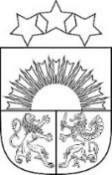 LATVIJAS REPUBLIKAJēkabpils novada paŠVALDĪBAzASAS VIDUSSKOLAReģ. Nr. 90000024205, Zasas pagasts, Jēkabpils novads, LV-5239,tālr.65231061,e-pasts: zasasvsk@edu.jekabpils.lvIEKŠĒJIE NOTEIKUMIJēkabpils novada Zasas pagastā27.08.2020.                  MĀCĪBU PROCESA ORGANIZĒŠANAS KĀRTĪBA IESPĒJAMO INFICĒŠANĀS RISKU AR COVID-19 SAMAZINĀŠANAII Vispārīgie jautājumiKārtība nosaka mācību procesa organizēšanu: Izglītības programmu īstenošanā Interešu izglītības programmu īstenošanā Ēdināšanā Transporta līdzekļos Internāta izmantošanāII Izglītības programmu īstenošanaIzglītības procesā pamatizglītības un vidējās izglītības pakāpē klātienē piedalās izglītojamie un darbinieki ar sadarbspējīgu vakcinācijas vai pārslimošanas sertifikātu, kā arī izglītojamie ar apliecinājumu (papīra vai digitālā formā) par Covid-19 negatīvu testa rezultātu. Bez sadarbspējīga vakcinācijas vai pārslimošanas sertifikāta vai negatīva testa skolēns nevar piedalīties klātienes mācībās. Vecākiem ir tiesības izvēlēties savam bērnam izglītību ģimenē, kas iespējama no 1.līdz 8.klasei (ieskaitot).Līdz plkst.9:00 tiek veikta izglītojamo, kas ieradušies Iestādē uzskaite, un ziņas tiek nodotas Iestādes lietvedei, kas apkopo informāciju visā Iestādē. Skolas darbinieki uzrauga izglītojamo uzturēšanos Iestādes koplietošanas telpās (gaiteņos tualetēs, garderobēs u.c.), novēršot nevajadzīgu uzturēšanos tajās un drūzmēšanos.Mācību ekskursijas/vizītes tiek plānotas sadarbībā ar uzņēmumu, muzeju, izstādes organizētāju, u.c., nodrošinot apmeklētāju plūsmu nepārklāšanos un epidemioloģiskās drošības prasību ievērošanu. Mācību procesu īsteno attālināti pamata un vidējās izglītības pakāpes izglītojamam, ja viņam noteikti obligāti pretepidēmijas (karantīna, izolācija) pasākumi, kā arī ja izglītības programmas īstenošanas vietā ir izsludināta karantīna.Iestāde īsteno individuāli pielāgotu mācību plānu un nodrošina atgriezenisko saiti tiem skolēniem, kas atrodas pašizolācijā vai mājas karantīnā un var mācīties attālināti (tikai mājās), kamēr pārējie mācās  Iestādes telpās.Attālināts mācību process var tikt īstenots: tā mācību priekšmeta izglītojamiem, kura pedagogam noteikti obligāti pretepidēmijas (karantīna, izolācija) pasākumi;  tā mācību priekšmeta izglītojamiem, kura pedagogs nevar īstenot mācību procesu klātienē citu izglītības iestādes vadītāja vai dibinātāja noteiktu pamatotu iemeslu dēļ; individuālās konsultācijas mācību priekšmetos, kuros izglītojamiem ir paredzēti valsts pārbaudes darbi izglītības pakāpes noslēgumā 2021./2022. mācību gadā; individuālās konsultācijas izglītojamiem, kuri ir pakļauti priekšlaicīgas mācību pārtraukšanas riskam pamatizglītības un vidējās izglītības pakāpē.Iestādes vadība pastāvīgi informē skolēnus, pedagogus, skolas darbiniekus par piesardzības pasākumiem, mācību procesa organizāciju, atbalsta iespējām.III Skolēnu un nodarbināto testēšanaSkolēnu un nodarbināto testēšana notiek atbilstoši Slimību profilakses un kontroles centra  noteiktajam algoritmam, sadarbībā ar laboratoriju, kura veic Covid-19 testus.Izglītības iestādei ir tiesības nodot nodarbināto un izglītojamo datus (vārds (vārdi), uzvārds, personas kods, dzimums, deklarētās, reģistrētās vai personas norādītās dzīvesvietas adrese, kontaktinformācija – tālruņa numurs, elektroniskā pasta adrese, ja tāda ir, pilsonības valsts, dzimšanas datums, klase un pilngadīga vai nepilngadīga izglītojamā likumiskā pārstāvja elektroniskā pasta adresi attiecīgajai laboratorijai. Laboratorija testēšanas rezultātu ievada e-veselības sistēmā un nosūta nodarbinātajam, pilngadīgam izglītojamam vai nepilngadīga izglītojamā likumiskajam pārstāvim uz viņa norādīto elektroniskā pasta adresi.Ja nodarbinātie un izglītojamie pamatizglītības un vidējās izglītības pakāpē atgriežas izglītības iestādē pēc prombūtnes vai neiekļaujas izglītības iestādes testēšanas grafikā, viņi ne vēlāk kā 48 stundu laikā pirms ierašanās izglītības iestādē Covid-19 testu veic patstāvīgi laboratorijā, un skolā ierodas ar derīgu sadarbspējas sertifikātu.Tests nav jāveic personām ar sadarbspējīgu vakcinācijas vai pārslimošanas sertifikātu. Sadarbspējīgu vakcinācijas vai pārslimošanas sertifikātu un testēšanas rezultātu pārbaudi veic skolas dežurants. Skolēni un nodarbinātie uzrāda apliecinājumu papīra vai digitālā formā.IV Mutes un deguna aizsegu lietošanaKlātienē izglītības procesa ietvaros  un ārpus tā iekštelpās mutes un deguna aizsegu var nelietot bērni, kuri nav sasnieguši septiņu gadu vecumu un personas ar acīmredzamiem kustību traucējumiem vai psihiskās veselības traucējumiem. Mutes un deguna aizsegus mācību telpā nelieto 1.-3.klašu skolēni. Visi skolēni sejas maskas nelieto sporta stundās fizisko aktivitāšu laikā, kā arī mūzikas stundās, atbilstoši mūzikas instrumentu spēles un vokālās mākslas specifikai.Mutes un deguna aizsegus mācību telpā var nelietot arī nodarbinātie un skolēni, kuriem ir sadarbspējīgs vakcinācijas vai pārslimošanas sertifikāts. Izglītības iestādes vadītājs, izvērtējot epidemioloģisko situāciju, var pieņemt ar dibinātāju saskaņotu pamatotu lēmumu par mutes un deguna aizsega lietošanu mācību un koplietošanas telpās visiem skolēniem.V Interešu izglītības programmu īstenošanaKlātienē interešu izglītības un profesionālās ievirzes izglītības programmās piedalās personas ar sadarbspējīgu vakcinācijas vai pārslimošanas sertifikāts vai  negatīvu Covid-19 testa rezultātu. Skolā veiktais negatīvā testa rezultāts dod iespēju  apmeklēt interešu izglītības pulciņus.Organizējot interešu izglītības, neformālās izglītības un pedagogu profesionālās pilnveides programmas, iekštelpās nevar būt vairāk kā 20 izglītojamo, katram ne mazāk kā 3 m2 no pieejamās platības. Ārpus telpām nodarbībā var piedalīties līdz 40 dalībniekiem. Nodarbībām jānotiek pēc iepriekšēja pieraksta, telpas regulāri jāvēdina (mācību telpas astronomiskās stundas ietvaros vismaz 15 minūtes).Minētās prasības neattiecas uz gadījumiem, kad izglītības programma tiek īstenota vienas un tās pašas klases vai pirmsskolas izglītības grupas ietvaros. Interešu izglītības īstenošanā pedagogs nodrošina dalībnieku uzskaiti.VI ĒdināšanaĒdināšana tiek nodrošināta Iestādes ēdnīcā divās maiņās.Dežūrskolotājs, klašu audzinātāji un mācību priekšmetu pedagogi novērš drūzmēšanos pirms un pēc ēdienreizes; uzrauga higiēnas noteikumu ievērošanu (roku mazgāšanu ar ziepēm) pirms ēdienreizēm.Pēc katras maiņas ēdienreizes virtuves darbinieki dezinficē galdus.VII TransportsIestādes autobusa vadītājs veic regulāru transporta pakalpojuma nodrošināšanai izmantotā transportlīdzekļa salona un kabīnes virsmu dezinfekciju.Izglītojamajiem no 7 gadu vecuma un transporta līdzekļa vadītājam jālieto mutes un deguna aizsegu, pārvietojoties transportā.VIII Internāta izmantošanaIzmitinot izglītojamos internātā vai dienesta viesnīcā,ievēro šādus principus:koplietošanas telpas tiek izmantotas tikai nepieciešamības gadījumos, un internāta darbinieki nepieļauj izglītojamo pulcēšanās koplietošanas telpās;koplietošanas telpu (tualetes, dušas telpa) izmatošana tiek plānota, lai nodrošinātu 2 m distances ievērošanu un nepieļautu izglītojamo pulcēšanos;telpās tiek nodrošināta roku mazgāšanas iespēja ar siltu ūdeni un ziepēm, kā arī tiek izvietoti roku dezinfekcijas līdzekļi;telpās,  t.sk.  tualetes  telpās,tiek  izvietota  izglītojamiem  pieejama,  skaidri  salasāma informācija ar atgādinājumu par higiēnu;rūpīgi tiek tīrītas visas koplietošanas virsmas.IX Noslēguma jautājumiIestādes vadītājs iepazīstina darbiniekus ar kārtību. Iestādes darbinieki iepazīšanos ar kārtību apliecina ar parakstu.Klašu audzinātāji iepazīstina izglītojamos un vecākus vai likumiskos pārstāvjus ar kārtību. Kārtība tiek ievietota E-klases sadaļā “Skolas jaunumi”. Izglītojamie un vecāki vai likumiskie pārstāvji iepazīšanos ar kārtību apliecina ar parakstu.Kārtība var tikt mainīta, atbilstoši epidemioloģiskās drošības situācijas izmaiņām valstī.Kārtība pārskatīta un grozījumi veikti 30.08.2021. Pedagoģiskās padomes sēdē (protokols Nr.5)Direktore                                                         A.PoreLATVIJAS REPUBLIKAJēkabpils novada paŠVALDĪBAzASAS VIDUSSKOLAReģ. Nr. 90000024205, Zasas pagasts, Jēkabpils novads, LV-5239,tālr.65231061,e-pasts: zasasvsk@edu.jekabpils.lvAr Zasas vidusskolas MĀCĪBU PROCESA ORGANIZĒŠANAS KĀRTĪBU IESPĒJAMO INFICĒŠANĀS RISKU AR COVID-19 SAMAZINĀŠANAI iepazinos:Nr.p.k.Vārds, uzvārdsDatumsParaksts